01 PESSOA JURÍDICA (EMPRESA TITULAR DA AUTORIZAÇÃO) 02 INSTALAÇÃO 03 PROPRIETÁRIO(S) DO(S) ATIVO(S) (caso necessário, utilizar folha complementar)  04 IDENTIFICAÇÃO DA PESSOA FÍSICA RESPONSÁVEL PELO PREENCHIMENTO DA FICHA 01 PESSOA JURÍDICA (REQUERENTE)02 INSTALAÇÃO A SER DETALHADA03 UNIDADES DA INSTALAÇÃO QUE ESTÁ SENDO DETALHADA (preencher campos conforme o tipo de unidade ) 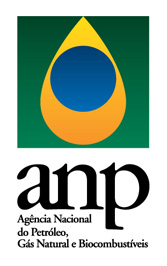 FICHA CADASTRAL DEINSTALAÇÕESDADOS GERAIS DA INSTALAÇÃORESOLUÇÃO ANP nº 52/2015FC I52/2015INSTALAÇÃOTipo de solicitação:(1)  IncluSÃO(2)  AlteraÇÃO CADASTRAL(3)  MUDANÇA DE TITULARIDADEData de PREENCHIMENTO:NOME EMPRESARIAL ( firma, razão social ou  denominação comercial )INSCRIÇÃO CNPJ DA MATRIZTIPO DE INSTALAÇÃOCLASSIFICAÇÃO DA INSTALAÇÃONOME DA INSTALAÇÃO NOME DA INSTALAÇÃO INSCRIÇÃO CNPJ ( caso se trate de filial )INSCRIÇÃO CNPJ ( caso se trate de filial )1INSCRIÇÃO CNPJ / CPFINSCRIÇÃO CNPJ / CPF11DATA INÍCIOPERCENTUAL (DA PROPRIEDADE)12INSCRIÇÃO CNPJ / CPFINSCRIÇÃO CNPJ / CPF22DATA INÍCIOPERCENTUAL (DA PROPRIEDADE)2NOME ( pessoa física )NOME ( pessoa física )NOME ( pessoa física )NOME ( pessoa física )IDENTIDADECPFCPFQUALIFICAÇÃOLOCAL DATAASSINATURA ( Declaro sob as penas da  lei serem verdadeiras as informações acima prestadas)ASSINATURA ( Declaro sob as penas da  lei serem verdadeiras as informações acima prestadas)DADOS DAS UNIDADES DA INSTALAÇÃORESOLUÇÃO ANP nº 52/2015FCI UN52/2015UNIDADESPARTE 2INSCRIÇÃO CNPJ DA MATRIZTIPO DE INSTALAÇÃONOME DA INSTALAÇÃO INSCRIÇÃO CNPJ DA INSTALAÇÃO 1TIPO DE UNIDADE DA INSTALAÇÃO (Preencher apenas as unidades pertinentes o tipo de instalação)TIPO DE UNIDADE DA INSTALAÇÃO (Preencher apenas as unidades pertinentes o tipo de instalação)TIPO DE UNIDADE DA INSTALAÇÃO (Preencher apenas as unidades pertinentes o tipo de instalação)TIPO DE UNIDADE DA INSTALAÇÃO (Preencher apenas as unidades pertinentes o tipo de instalação)TIPO DE UNIDADE DA INSTALAÇÃO (Preencher apenas as unidades pertinentes o tipo de instalação)TIPO DE UNIDADE DA INSTALAÇÃO (Preencher apenas as unidades pertinentes o tipo de instalação)TIPO DE UNIDADE DA INSTALAÇÃO (Preencher apenas as unidades pertinentes o tipo de instalação)TIPO DE UNIDADE DA INSTALAÇÃO (Preencher apenas as unidades pertinentes o tipo de instalação)11TAG / IDENTIFICAÇÃO DA UNIDADETAG / IDENTIFICAÇÃO DA UNIDADETAG / IDENTIFICAÇÃO DA UNIDADETAG / IDENTIFICAÇÃO DA UNIDADETAG / IDENTIFICAÇÃO DA UNIDADETAG / IDENTIFICAÇÃO DA UNIDADETAG / IDENTIFICAÇÃO DA UNIDADETAG / IDENTIFICAÇÃO DA UNIDADE11PRODUTO DA UNIDADEPRODUTO DA UNIDADEPRODUTO DA UNIDADEPRODUTO DA UNIDADEPRODUTO DA UNIDADEPRODUTO DA UNIDADEPRODUTO DA UNIDADEPRODUTO DA UNIDADE1UF DA UNIDADEUF DA UNIDADEMunicípio DA UNIDADEMunicípio DA UNIDADEMunicípio DA UNIDADEMunicípio DA UNIDADEMunicípio DA UNIDADEMunicípio DA UNIDADE11CAPACIDADE NOMINALUNIDADE DE MEDIDACAPACIDADE OPERACIONALUNIDADE DE MEDIDADIÂMETRO UNIDADE DE MEDIDACOMPRIMENTO/EXTENSÃOUNIDADE DE MEDIDA11DISPOSIÇÃO (VASO/TANQUE)DISPOSIÇÃO (VASO/TANQUE)TIPO (VASO/TANQUE)TIPO (VASO/TANQUE)CAPACIDADE DE CARGA UNIDADECAPACIDADE DESCARGA UNIDADE12TIPO DE UNIDADE DA INSTALAÇÃO (Preencher apenas as unidades pertinentes o tipo de instalação)TIPO DE UNIDADE DA INSTALAÇÃO (Preencher apenas as unidades pertinentes o tipo de instalação)TIPO DE UNIDADE DA INSTALAÇÃO (Preencher apenas as unidades pertinentes o tipo de instalação)TIPO DE UNIDADE DA INSTALAÇÃO (Preencher apenas as unidades pertinentes o tipo de instalação)TIPO DE UNIDADE DA INSTALAÇÃO (Preencher apenas as unidades pertinentes o tipo de instalação)TIPO DE UNIDADE DA INSTALAÇÃO (Preencher apenas as unidades pertinentes o tipo de instalação)TIPO DE UNIDADE DA INSTALAÇÃO (Preencher apenas as unidades pertinentes o tipo de instalação)TIPO DE UNIDADE DA INSTALAÇÃO (Preencher apenas as unidades pertinentes o tipo de instalação)22TAG / IDENTIFICAÇÃO DA UNIDADETAG / IDENTIFICAÇÃO DA UNIDADETAG / IDENTIFICAÇÃO DA UNIDADETAG / IDENTIFICAÇÃO DA UNIDADETAG / IDENTIFICAÇÃO DA UNIDADETAG / IDENTIFICAÇÃO DA UNIDADETAG / IDENTIFICAÇÃO DA UNIDADETAG / IDENTIFICAÇÃO DA UNIDADE22PRODUTO DA UNIDADEPRODUTO DA UNIDADEPRODUTO DA UNIDADEPRODUTO DA UNIDADEPRODUTO DA UNIDADEPRODUTO DA UNIDADEPRODUTO DA UNIDADEPRODUTO DA UNIDADE2UF DA UNIDADEUF DA UNIDADEMunicípio DA UNIDADEMunicípio DA UNIDADEMunicípio DA UNIDADEMunicípio DA UNIDADEMunicípio DA UNIDADEMunicípio DA UNIDADE22CAPACIDADE NOMINALUNIDADE DE MEDIDACAPACIDADE OPERACIONALUNIDADE DE MEDIDADIÂMETRO UNIDADE DE MEDIDACOMPRIMENTO/EXTENSÃOUNIDADE DE MEDIDA22DISPOSIÇÃO (VASO/TANQUE)DISPOSIÇÃO (VASO/TANQUE)TIPO (VASO/TANQUE)TIPO (VASO/TANQUE)CAPACIDADE DE CARGA UNIDADECAPACIDADE DESCARGA UNIDADE23TIPO DE UNIDADE DA INSTALAÇÃO (Preencher apenas as unidades pertinentes o tipo de instalação)TIPO DE UNIDADE DA INSTALAÇÃO (Preencher apenas as unidades pertinentes o tipo de instalação)TIPO DE UNIDADE DA INSTALAÇÃO (Preencher apenas as unidades pertinentes o tipo de instalação)TIPO DE UNIDADE DA INSTALAÇÃO (Preencher apenas as unidades pertinentes o tipo de instalação)TIPO DE UNIDADE DA INSTALAÇÃO (Preencher apenas as unidades pertinentes o tipo de instalação)TIPO DE UNIDADE DA INSTALAÇÃO (Preencher apenas as unidades pertinentes o tipo de instalação)TIPO DE UNIDADE DA INSTALAÇÃO (Preencher apenas as unidades pertinentes o tipo de instalação)TIPO DE UNIDADE DA INSTALAÇÃO (Preencher apenas as unidades pertinentes o tipo de instalação)33TAG / IDENTIFICAÇÃO DA UNIDADETAG / IDENTIFICAÇÃO DA UNIDADETAG / IDENTIFICAÇÃO DA UNIDADETAG / IDENTIFICAÇÃO DA UNIDADETAG / IDENTIFICAÇÃO DA UNIDADETAG / IDENTIFICAÇÃO DA UNIDADETAG / IDENTIFICAÇÃO DA UNIDADETAG / IDENTIFICAÇÃO DA UNIDADE33PRODUTO DA UNIDADEPRODUTO DA UNIDADEPRODUTO DA UNIDADEPRODUTO DA UNIDADEPRODUTO DA UNIDADEPRODUTO DA UNIDADEPRODUTO DA UNIDADEPRODUTO DA UNIDADE3UF DA UNIDADEUF DA UNIDADEMunicípio DA UNIDADEMunicípio DA UNIDADEMunicípio DA UNIDADEMunicípio DA UNIDADEMunicípio DA UNIDADEMunicípio DA UNIDADE33CAPACIDADE NOMINALUNIDADE DE MEDIDACAPACIDADE OPERACIONALUNIDADE DE MEDIDADIÂMETRO UNIDADE DE MEDIDACOMPRIMENTO/EXTENSÃOUNIDADE DE MEDIDA33DISPOSIÇÃO (VASO/TANQUE)DISPOSIÇÃO (VASO/TANQUE)TIPO (VASO/TANQUE)TIPO (VASO/TANQUE)CAPACIDADE DE CARGA UNIDADECAPACIDADE DESCARGA UNIDADE34TIPO DE UNIDADE DA INSTALAÇÃO (Preencher apenas as unidades pertinentes o tipo de instalação)TIPO DE UNIDADE DA INSTALAÇÃO (Preencher apenas as unidades pertinentes o tipo de instalação)TIPO DE UNIDADE DA INSTALAÇÃO (Preencher apenas as unidades pertinentes o tipo de instalação)TIPO DE UNIDADE DA INSTALAÇÃO (Preencher apenas as unidades pertinentes o tipo de instalação)TIPO DE UNIDADE DA INSTALAÇÃO (Preencher apenas as unidades pertinentes o tipo de instalação)TIPO DE UNIDADE DA INSTALAÇÃO (Preencher apenas as unidades pertinentes o tipo de instalação)TIPO DE UNIDADE DA INSTALAÇÃO (Preencher apenas as unidades pertinentes o tipo de instalação)TIPO DE UNIDADE DA INSTALAÇÃO (Preencher apenas as unidades pertinentes o tipo de instalação)44TAG / IDENTIFICAÇÃO DA UNIDADETAG / IDENTIFICAÇÃO DA UNIDADETAG / IDENTIFICAÇÃO DA UNIDADETAG / IDENTIFICAÇÃO DA UNIDADETAG / IDENTIFICAÇÃO DA UNIDADETAG / IDENTIFICAÇÃO DA UNIDADETAG / IDENTIFICAÇÃO DA UNIDADETAG / IDENTIFICAÇÃO DA UNIDADE44PRODUTO DA UNIDADEPRODUTO DA UNIDADEPRODUTO DA UNIDADEPRODUTO DA UNIDADEPRODUTO DA UNIDADEPRODUTO DA UNIDADEPRODUTO DA UNIDADEPRODUTO DA UNIDADE4UF DA UNIDADEUF DA UNIDADEMunicípio DA UNIDADEMunicípio DA UNIDADEMunicípio DA UNIDADEMunicípio DA UNIDADEMunicípio DA UNIDADEMunicípio DA UNIDADE44CAPACIDADE NOMINALUNIDADE DE MEDIDACAPACIDADE OPERACIONALUNIDADE DE MEDIDADIÂMETRO UNIDADE DE MEDIDACOMPRIMENTO/EXTENSÃOUNIDADE DE MEDIDA44DISPOSIÇÃO (VASO/TANQUE)DISPOSIÇÃO (VASO/TANQUE)TIPO (VASO/TANQUE)TIPO (VASO/TANQUE)CAPACIDADE DE CARGA UNIDADECAPACIDADE DESCARGA UNIDADE45TIPO DE UNIDADE DA INSTALAÇÃO (Preencher apenas as unidades pertinentes o tipo de instalação)TIPO DE UNIDADE DA INSTALAÇÃO (Preencher apenas as unidades pertinentes o tipo de instalação)TIPO DE UNIDADE DA INSTALAÇÃO (Preencher apenas as unidades pertinentes o tipo de instalação)TIPO DE UNIDADE DA INSTALAÇÃO (Preencher apenas as unidades pertinentes o tipo de instalação)TIPO DE UNIDADE DA INSTALAÇÃO (Preencher apenas as unidades pertinentes o tipo de instalação)TIPO DE UNIDADE DA INSTALAÇÃO (Preencher apenas as unidades pertinentes o tipo de instalação)TIPO DE UNIDADE DA INSTALAÇÃO (Preencher apenas as unidades pertinentes o tipo de instalação)TIPO DE UNIDADE DA INSTALAÇÃO (Preencher apenas as unidades pertinentes o tipo de instalação)55TAG / IDENTIFICAÇÃO DA UNIDADETAG / IDENTIFICAÇÃO DA UNIDADETAG / IDENTIFICAÇÃO DA UNIDADETAG / IDENTIFICAÇÃO DA UNIDADETAG / IDENTIFICAÇÃO DA UNIDADETAG / IDENTIFICAÇÃO DA UNIDADETAG / IDENTIFICAÇÃO DA UNIDADETAG / IDENTIFICAÇÃO DA UNIDADE55PRODUTO DA UNIDADEPRODUTO DA UNIDADEPRODUTO DA UNIDADEPRODUTO DA UNIDADEPRODUTO DA UNIDADEPRODUTO DA UNIDADEPRODUTO DA UNIDADEPRODUTO DA UNIDADE5UF DA UNIDADEUF DA UNIDADEMunicípio DA UNIDADEMunicípio DA UNIDADEMunicípio DA UNIDADEMunicípio DA UNIDADEMunicípio DA UNIDADEMunicípio DA UNIDADE55CAPACIDADE NOMINALUNIDADE DE MEDIDACAPACIDADE OPERACIONALUNIDADE DE MEDIDADIÂMETRO UNIDADE DE MEDIDACOMPRIMENTO/EXTENSÃOUNIDADE DE MEDIDA55DISPOSIÇÃO (VASO/TANQUE)DISPOSIÇÃO (VASO/TANQUE)TIPO (VASO/TANQUE)TIPO (VASO/TANQUE)CAPACIDADE DE CARGA UNIDADECAPACIDADE DESCARGA UNIDADE56TIPO DE UNIDADE DA INSTALAÇÃO (Preencher apenas as unidades pertinentes o tipo de instalação)TIPO DE UNIDADE DA INSTALAÇÃO (Preencher apenas as unidades pertinentes o tipo de instalação)TIPO DE UNIDADE DA INSTALAÇÃO (Preencher apenas as unidades pertinentes o tipo de instalação)TIPO DE UNIDADE DA INSTALAÇÃO (Preencher apenas as unidades pertinentes o tipo de instalação)TIPO DE UNIDADE DA INSTALAÇÃO (Preencher apenas as unidades pertinentes o tipo de instalação)TIPO DE UNIDADE DA INSTALAÇÃO (Preencher apenas as unidades pertinentes o tipo de instalação)TIPO DE UNIDADE DA INSTALAÇÃO (Preencher apenas as unidades pertinentes o tipo de instalação)TIPO DE UNIDADE DA INSTALAÇÃO (Preencher apenas as unidades pertinentes o tipo de instalação)66TAG / IDENTIFICAÇÃO DA UNIDADETAG / IDENTIFICAÇÃO DA UNIDADETAG / IDENTIFICAÇÃO DA UNIDADETAG / IDENTIFICAÇÃO DA UNIDADETAG / IDENTIFICAÇÃO DA UNIDADETAG / IDENTIFICAÇÃO DA UNIDADETAG / IDENTIFICAÇÃO DA UNIDADETAG / IDENTIFICAÇÃO DA UNIDADE66PRODUTO DA UNIDADEPRODUTO DA UNIDADEPRODUTO DA UNIDADEPRODUTO DA UNIDADEPRODUTO DA UNIDADEPRODUTO DA UNIDADEPRODUTO DA UNIDADEPRODUTO DA UNIDADE6UF DA UNIDADEUF DA UNIDADEMunicípio DA UNIDADEMunicípio DA UNIDADEMunicípio DA UNIDADEMunicípio DA UNIDADEMunicípio DA UNIDADEMunicípio DA UNIDADE66CAPACIDADE NOMINALUNIDADE DE MEDIDACAPACIDADE OPERACIONALUNIDADE DE MEDIDADIÂMETRO UNIDADE DE MEDIDACOMPRIMENTO/EXTENSÃOUNIDADE DE MEDIDA66DISPOSIÇÃO (VASO/TANQUE)DISPOSIÇÃO (VASO/TANQUE)TIPO (VASO/TANQUE)TIPO (VASO/TANQUE)CAPACIDADE DE CARGA UNIDADECAPACIDADE DESCARGA UNIDADE67TIPO DE UNIDADE DA INSTALAÇÃO (Preencher apenas as unidades pertinentes o tipo de instalação)TIPO DE UNIDADE DA INSTALAÇÃO (Preencher apenas as unidades pertinentes o tipo de instalação)TIPO DE UNIDADE DA INSTALAÇÃO (Preencher apenas as unidades pertinentes o tipo de instalação)TIPO DE UNIDADE DA INSTALAÇÃO (Preencher apenas as unidades pertinentes o tipo de instalação)TIPO DE UNIDADE DA INSTALAÇÃO (Preencher apenas as unidades pertinentes o tipo de instalação)TIPO DE UNIDADE DA INSTALAÇÃO (Preencher apenas as unidades pertinentes o tipo de instalação)TIPO DE UNIDADE DA INSTALAÇÃO (Preencher apenas as unidades pertinentes o tipo de instalação)TIPO DE UNIDADE DA INSTALAÇÃO (Preencher apenas as unidades pertinentes o tipo de instalação)77TAG / IDENTIFICAÇÃO DA UNIDADETAG / IDENTIFICAÇÃO DA UNIDADETAG / IDENTIFICAÇÃO DA UNIDADETAG / IDENTIFICAÇÃO DA UNIDADETAG / IDENTIFICAÇÃO DA UNIDADETAG / IDENTIFICAÇÃO DA UNIDADETAG / IDENTIFICAÇÃO DA UNIDADETAG / IDENTIFICAÇÃO DA UNIDADE77PRODUTO DA UNIDADEPRODUTO DA UNIDADEPRODUTO DA UNIDADEPRODUTO DA UNIDADEPRODUTO DA UNIDADEPRODUTO DA UNIDADEPRODUTO DA UNIDADEPRODUTO DA UNIDADE7UF DA UNIDADEUF DA UNIDADEMunicípio DA UNIDADEMunicípio DA UNIDADEMunicípio DA UNIDADEMunicípio DA UNIDADEMunicípio DA UNIDADEMunicípio DA UNIDADE77CAPACIDADE NOMINALUNIDADE DE MEDIDACAPACIDADE OPERACIONALUNIDADE DE MEDIDADIÂMETRO UNIDADE DE MEDIDACOMPRIMENTO/EXTENSÃOUNIDADE DE MEDIDA77DISPOSIÇÃO (VASO/TANQUE)DISPOSIÇÃO (VASO/TANQUE)TIPO (VASO/TANQUE)TIPO (VASO/TANQUE)CAPACIDADE DE CARGA UNIDADECAPACIDADE DESCARGA UNIDADE78TIPO DE UNIDADE DA INSTALAÇÃO (Preencher apenas as unidades pertinentes o tipo de instalação)TIPO DE UNIDADE DA INSTALAÇÃO (Preencher apenas as unidades pertinentes o tipo de instalação)TIPO DE UNIDADE DA INSTALAÇÃO (Preencher apenas as unidades pertinentes o tipo de instalação)TIPO DE UNIDADE DA INSTALAÇÃO (Preencher apenas as unidades pertinentes o tipo de instalação)TIPO DE UNIDADE DA INSTALAÇÃO (Preencher apenas as unidades pertinentes o tipo de instalação)TIPO DE UNIDADE DA INSTALAÇÃO (Preencher apenas as unidades pertinentes o tipo de instalação)TIPO DE UNIDADE DA INSTALAÇÃO (Preencher apenas as unidades pertinentes o tipo de instalação)TIPO DE UNIDADE DA INSTALAÇÃO (Preencher apenas as unidades pertinentes o tipo de instalação)88TAG / IDENTIFICAÇÃO DA UNIDADETAG / IDENTIFICAÇÃO DA UNIDADETAG / IDENTIFICAÇÃO DA UNIDADETAG / IDENTIFICAÇÃO DA UNIDADETAG / IDENTIFICAÇÃO DA UNIDADETAG / IDENTIFICAÇÃO DA UNIDADETAG / IDENTIFICAÇÃO DA UNIDADETAG / IDENTIFICAÇÃO DA UNIDADE88PRODUTO DA UNIDADEPRODUTO DA UNIDADEPRODUTO DA UNIDADEPRODUTO DA UNIDADEPRODUTO DA UNIDADEPRODUTO DA UNIDADEPRODUTO DA UNIDADEPRODUTO DA UNIDADE8UF DA UNIDADEUF DA UNIDADEMunicípio DA UNIDADEMunicípio DA UNIDADEMunicípio DA UNIDADEMunicípio DA UNIDADEMunicípio DA UNIDADEMunicípio DA UNIDADE88CAPACIDADE NOMINALUNIDADE DE MEDIDACAPACIDADE OPERACIONALUNIDADE DE MEDIDADIÂMETRO UNIDADE DE MEDIDACOMPRIMENTO/EXTENSÃOUNIDADE DE MEDIDA88DISPOSIÇÃO (VASO/TANQUE)DISPOSIÇÃO (VASO/TANQUE)TIPO (VASO/TANQUE)TIPO (VASO/TANQUE)CAPACIDADE DE CARGA UNIDADECAPACIDADE DESCARGA UNIDADE89TIPO DE UNIDADE DA INSTALAÇÃO (Preencher apenas as unidades pertinentes o tipo de instalação)TIPO DE UNIDADE DA INSTALAÇÃO (Preencher apenas as unidades pertinentes o tipo de instalação)TIPO DE UNIDADE DA INSTALAÇÃO (Preencher apenas as unidades pertinentes o tipo de instalação)TIPO DE UNIDADE DA INSTALAÇÃO (Preencher apenas as unidades pertinentes o tipo de instalação)TIPO DE UNIDADE DA INSTALAÇÃO (Preencher apenas as unidades pertinentes o tipo de instalação)TIPO DE UNIDADE DA INSTALAÇÃO (Preencher apenas as unidades pertinentes o tipo de instalação)TIPO DE UNIDADE DA INSTALAÇÃO (Preencher apenas as unidades pertinentes o tipo de instalação)TIPO DE UNIDADE DA INSTALAÇÃO (Preencher apenas as unidades pertinentes o tipo de instalação)99TAG / IDENTIFICAÇÃO DA UNIDADETAG / IDENTIFICAÇÃO DA UNIDADETAG / IDENTIFICAÇÃO DA UNIDADETAG / IDENTIFICAÇÃO DA UNIDADETAG / IDENTIFICAÇÃO DA UNIDADETAG / IDENTIFICAÇÃO DA UNIDADETAG / IDENTIFICAÇÃO DA UNIDADETAG / IDENTIFICAÇÃO DA UNIDADE99PRODUTO DA UNIDADEPRODUTO DA UNIDADEPRODUTO DA UNIDADEPRODUTO DA UNIDADEPRODUTO DA UNIDADEPRODUTO DA UNIDADEPRODUTO DA UNIDADEPRODUTO DA UNIDADE9UF DA UNIDADEUF DA UNIDADEMunicípio DA UNIDADEMunicípio DA UNIDADEMunicípio DA UNIDADEMunicípio DA UNIDADEMunicípio DA UNIDADEMunicípio DA UNIDADE99CAPACIDADE NOMINALUNIDADE DE MEDIDACAPACIDADE OPERACIONALUNIDADE DE MEDIDADIÂMETRO UNIDADE DE MEDIDACOMPRIMENTO/EXTENSÃOUNIDADE DE MEDIDA99DISPOSIÇÃO (VASO/TANQUE)DISPOSIÇÃO (VASO/TANQUE)TIPO (VASO/TANQUE)TIPO (VASO/TANQUE)CAPACIDADE DE CARGA UNIDADECAPACIDADE DESCARGA UNIDADE910TIPO DE UNIDADE DA INSTALAÇÃO (Preencher apenas as unidades pertinentes o tipo de instalação)TIPO DE UNIDADE DA INSTALAÇÃO (Preencher apenas as unidades pertinentes o tipo de instalação)TIPO DE UNIDADE DA INSTALAÇÃO (Preencher apenas as unidades pertinentes o tipo de instalação)TIPO DE UNIDADE DA INSTALAÇÃO (Preencher apenas as unidades pertinentes o tipo de instalação)TIPO DE UNIDADE DA INSTALAÇÃO (Preencher apenas as unidades pertinentes o tipo de instalação)TIPO DE UNIDADE DA INSTALAÇÃO (Preencher apenas as unidades pertinentes o tipo de instalação)TIPO DE UNIDADE DA INSTALAÇÃO (Preencher apenas as unidades pertinentes o tipo de instalação)TIPO DE UNIDADE DA INSTALAÇÃO (Preencher apenas as unidades pertinentes o tipo de instalação)1010TAG / IDENTIFICAÇÃO DA UNIDADETAG / IDENTIFICAÇÃO DA UNIDADETAG / IDENTIFICAÇÃO DA UNIDADETAG / IDENTIFICAÇÃO DA UNIDADETAG / IDENTIFICAÇÃO DA UNIDADETAG / IDENTIFICAÇÃO DA UNIDADETAG / IDENTIFICAÇÃO DA UNIDADETAG / IDENTIFICAÇÃO DA UNIDADE1010PRODUTO DA UNIDADEPRODUTO DA UNIDADEPRODUTO DA UNIDADEPRODUTO DA UNIDADEPRODUTO DA UNIDADEPRODUTO DA UNIDADEPRODUTO DA UNIDADEPRODUTO DA UNIDADE10UF DA UNIDADEUF DA UNIDADEMunicípio DA UNIDADEMunicípio DA UNIDADEMunicípio DA UNIDADEMunicípio DA UNIDADEMunicípio DA UNIDADEMunicípio DA UNIDADE1010CAPACIDADE NOMINALUNIDADE DE MEDIDACAPACIDADE OPERACIONALUNIDADE DE MEDIDADIÂMETRO UNIDADE DE MEDIDACOMPRIMENTO/EXTENSÃOUNIDADE DE MEDIDA1010DISPOSIÇÃO (VASO/TANQUE)DISPOSIÇÃO (VASO/TANQUE)TIPO (VASO/TANQUE)TIPO (VASO/TANQUE)CAPACIDADE DE CARGA UNIDADECAPACIDADE DESCARGA UNIDADE10